Application for Free School Meal Eligibility and Pupil Premium 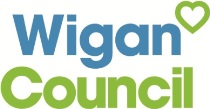 This form will allow the Local Authority to check and then subsequently advise your child’s school if they are eligible to receive a free school meal.  This is so that the school can claim for the pupil premium funding.Important:  If you do not wish to claim a free school meal we will still share the eligibility status with your school to enable them to claim the pupil premium funding.  This may be the case for children in Reception, Year 1 and Year 2 who are entitled to universal free school meals.Please complete the details below in full and return to your child’s school.Part 1If you are entitled, do you wish to claim a free school meal for your child(ren)? 		 Yes / NoSignature: Date: How we will use your dataThe Local Authority will use the information above to carry out a check that will be used to determine whether your children are currently eligible for Free School Meals/Pupil PremiumPlease note that this check does not affect any benefits you may be receiving and does not inform the school or the Local Authority of any details of these benefitsThe information will be stored securely and will only be accessed by those responsible for undertaking this checkThe information will be retained until the children listed have left education in Wigan LA with the purpose of carrying out both an initial check and subsequent re-checks during this timeIf your circumstances or details change it is important that you notify the school immediately as a re-check will be necessary and if this results in your child no longer being eligible for a free school meal, you will be informed by the schoolIf your circumstances or details change and you feel your child may now be eligible for free school meals again, please reapply using this formIf you wish to find out more on what the Local Authority does with your data please refer to our Privacy Notice on our website at:  www.wigan.gov.uk Part 2Child(ren)’s details (please use block capitals)Part 3 (to be completed by the school)Parent 1Parent 1Parent 1Parent 1Parent 1Parent 1Parent 1Parent 1Parent 1Parent 1Parent 1Parent 1Parent 1Parent 1Parent 1Parent 1Parent 1Parent 1National Insurance NumberNational Insurance NumberNational Insurance NumberNational Asylum Support Service NumberNational Asylum Support Service NumberNational Asylum Support Service NumberSurname (block capitals)Forename (block capitals)Date of Birth (DD/MM/YYYY)Parent 2 (if applicable)Parent 2 (if applicable)Parent 2 (if applicable)Parent 2 (if applicable)Parent 2 (if applicable)Parent 2 (if applicable)Parent 2 (if applicable)Parent 2 (if applicable)Parent 2 (if applicable)Parent 2 (if applicable)Parent 2 (if applicable)Parent 2 (if applicable)Parent 2 (if applicable)Parent 2 (if applicable)Parent 2 (if applicable)Parent 2 (if applicable)Parent 2 (if applicable)Parent 2 (if applicable)National Insurance NumberNational Insurance NumberNational Insurance NumberNational Asylum Support Service NumberNational Asylum Support Service NumberNational Asylum Support Service NumberSurname (block capitals)Forename (block capitals)Date of Birth (DD/MM/YYYY)ForenameSurnameSurnameSurnameDate of BirthUPN (the school will complete this)UPN (the school will complete this)ForenameSurnameSurnameSurnameDate of BirthUPN (the school will complete this)UPN (the school will complete this)ForenameSurnameSurnameSurnameDate of BirthUPN (the school will complete this)UPN (the school will complete this)ForenameSurnameSurnameSurnameDate of BirthUPN (the school will complete this)UPN (the school will complete this)School NameSchool DfE Number (if known)